ごえん楽市（かわさきボランティア・市民活動フェア）出展申込書かわさき市民活動センター宛記入日：　　　　年　　　月　　　日記入者：氏　　名住　　所電話番号企画実施場所、時間帯は市民活動センターで調整いたしますので、ご理解の上、ご応募ください。団体名代表者名公開 ・ 非公開連絡先太枠内および「公開」を選択した項目は、当日来場者に配布する資料の出展団体プロフィールに掲載いたします。担当者名公開 ・ 非公開連絡先太枠内および「公開」を選択した項目は、当日来場者に配布する資料の出展団体プロフィールに掲載いたします。住所　〒　　－公開 ・ 非公開連絡先太枠内および「公開」を選択した項目は、当日来場者に配布する資料の出展団体プロフィールに掲載いたします。Tel　　　　　－　　　－公開 ・ 非公開連絡先太枠内および「公開」を選択した項目は、当日来場者に配布する資料の出展団体プロフィールに掲載いたします。Fax 　　　　－　　　－公開 ・ 非公開連絡先太枠内および「公開」を選択した項目は、当日来場者に配布する資料の出展団体プロフィールに掲載いたします。E-Mail公開 ・ 非公開連絡先太枠内および「公開」を選択した項目は、当日来場者に配布する資料の出展団体プロフィールに掲載いたします。ﾎｰﾑﾍﾟｰｼﾞﾎｰﾑﾍﾟｰｼﾞ活動内容出展形式（お選びください）□にチェックを入れてください□企画出展（イベント・体験・セミナーなど）　　　　「募集パンフレット」参照　※場所、時間帯を選び、第1希望、第2希望を記入してください。　※時間帯には、準備・撤収時間も含まれます。企画自体の時間設定にご注意ください。　※企画内容に合わせ、会議室を主催者で決定します。ご了承ください。□企画出展（イベント・体験・セミナーなど）　　　　「募集パンフレット」参照　※場所、時間帯を選び、第1希望、第2希望を記入してください。　※時間帯には、準備・撤収時間も含まれます。企画自体の時間設定にご注意ください。　※企画内容に合わせ、会議室を主催者で決定します。ご了承ください。出展形式（お選びください）□にチェックを入れてください□パネル出展　　活動分野：　　　　　（分野別に展示します「出展について」参照）　展示時間　10時～16時（搬入は前日夜間と当日朝）※物品販売希望　　□有　　　□無（販売箇所はホール内のみ、販売品は活動の成果物のみ）□パネル出展　　活動分野：　　　　　（分野別に展示します「出展について」参照）　展示時間　10時～16時（搬入は前日夜間と当日朝）※物品販売希望　　□有　　　□無（販売箇所はホール内のみ、販売品は活動の成果物のみ）出展形式（お選びください）□にチェックを入れてください□フリーマーケット　　出店時間　10時半~15時半（搬入は前日夜間と当日朝）□フリーマーケット　　出店時間　10時半~15時半（搬入は前日夜間と当日朝）出展内容・企画出展は具体的に・パネル出展の場合は展示内容（例：活動内容、報告、など）・フリーマーケットは販売内容、売上金の使い道企画　※有料の企画の場合は費用の種類と金額を記入　⇒　（　　　　　　　　　　　　　　　　　　　　）企画　※有料の企画の場合は費用の種類と金額を記入　⇒　（　　　　　　　　　　　　　　　　　　　　）出展内容・企画出展は具体的に・パネル出展の場合は展示内容（例：活動内容、報告、など）・フリーマーケットは販売内容、売上金の使い道パネルパネル出展内容・企画出展は具体的に・パネル出展の場合は展示内容（例：活動内容、報告、など）・フリーマーケットは販売内容、売上金の使い道フリーマーケットフリーマーケットスタンプラリー□参加　□不参加　　参加場所⇒　□パネル　□企画　□両方　　※フリマは対象外□参加　□不参加　　参加場所⇒　□パネル　□企画　□両方　　※フリマは対象外＜事前希望調査＞説明会参加日出展決定団体は必須＊企画出展・パネル出展団体（出席日にチェックしてください）□11月30日(金) 午後6時半~8時半　□12月 2日(日) 午前10時~12時＊フリーマーケット出店団体　12月 3日(月) 午後2時~3時＊企画出展・パネル出展団体（出席日にチェックしてください）□11月30日(金) 午後6時半~8時半　□12月 2日(日) 午前10時~12時＊フリーマーケット出店団体　12月 3日(月) 午後2時~3時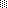 